Zadávací dokumentacepro zadávací řízení dle zákona č. 134/2016 Sb., o zadávání veřejných zakázek, ve znění účinném ke dni zahájení zadávacího řízení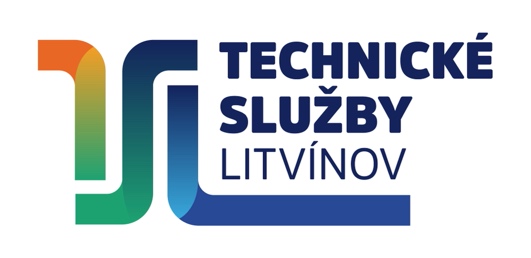 Zadavatel: Technické služby Litvínov s.r.o.adresa: S. K. Neumanna 1521, 436 01 Litvínov; zastoupené: Ing. Petrem Řeháčkem MBA, jednatelem společnosti.Název veřejné zakázky:„Pořízení vozidla s hákovým nosičem kontejnerů“DRUH ZADÁVACÍHO ŘÍZENÍ:			 otevřené řízeníREŽIM ZADÁVACÍHO ŘÍZENÍ:			 nadlimitní režimDRUH VEŘEJNÉ ZAKÁZKY:	 dodávkyOBSAH ZADÁVACÍ DOKUMENTACE:ODDÍL 1 – Organizační a právní aspekty zadávací dokumentace	41.	Vyhlášení soutěže	42.	Informace o zadavateli	43.	Předmět veřejné zakázky	53.1.	Klasifikace předmětu veřejné zakázky dle CPV	53.2.	Specifikace předmětu veřejné zakázky	53.3.	Předpokládaná hodnota zakázky	54.	Termín a místo plnění	54.1.	Termín plnění	54.2.	Místo plnění	55.	Požadavky zadavatele na kvalifikaci	55.1	Povinnost prokázání kvalifikace	55.2	Základní způsobilost	55.3	Profesní způsobilost	65.4	Technická kvalifikace (§ 79 ZZVZ)	65.5	Doklady o kvalifikaci, změna kvalifikace	76.	Poskytnutí zadávací dokumentace, prohlídka místa plnění a vysvětlení zadávací dokumentace	86.1.	Přístup k zadávací dokumentaci	86.2.	Komunikace v zadávacím řízení	86.3.	Vysvětlení zadávací dokumentace	97.	Nabídka	97.1.	Lhůta pro podávání nabídky	97.2.	Způsob zpracování a podání nabídky	97.3.	Zadávací lhůta	97.4.	Požadavky na varianty nabídek	97.5.	Otevírání přijatých nabídek	98.	Pravidla pro hodnocení nabídek	108.1.	Ekonomická výhodnost nabídek, hodnotící kritéria	108.2.	Metoda hodnocení nabídek	109.	Obchodní a technické podmínky	109.1.	Obchodní podmínky	109.2.	Požadavek na způsob zpracování nabídkové ceny	109.3.	Uvedení poddodavatele	119.4.	Jistota	1110.	Způsob zpracování a uspořádání nabídky	1110.1.	Obecné informace	1110.2.	Způsob zpracování a uspořádání nabídky	1110.3.	Krycí list	1110.4.	Čestné prohlášení o splnění základní a profesní způsobilosti	1110.5.	Čestné prohlášení – Seznam významných dodávek obdobného charakteru poskytnutých za poslední 3 roky před zahájením zadávacího řízení	1110.6.	Čestné prohlášení k nabídkové ceně a ke smlouvě	1210.7.	Čestné prohlášení účastníka k poddodavatelům	1210.8.	Požadované technické parametry	1210.9.	Kupní smlouva	1210.10.	Další dokumenty	1211.	Jiné požadavky zadavatele na plnění veřejné zakázky	1211.1.	Součinnost dodavatele před uzavřením KS	1211.2.	Další podmínky a práva zadavatele	13ODDÍL 2 - Přílohy zadávací dokumentace	14ODDÍL 1 – Organizační a právní aspekty zadávací dokumentace Vyhlášení soutěžeZadavatel tímto vyhlašuje otevřené řízení dle zákona č. 134/2016 Sb., o zadávání veřejných zakázek ve znění účinném ke dni zahájení zadávacího řízení (dále jen „ZZVZ“) k podání nabídky na veřejnou zakázku dodávky dle § 14 odst. 1 ZZVZ s názvem: ,,Pořízení vozidla s hákovým nosičem kontejnerů“. Zadavatel v souladu s ustanovením § 6 odst. 4 ZZVZ v rámci ZD stanovil podmínky ,,odpovědného veřejného zadávání“. Součástí ZD jsou přílohy, které je účastník oprávněn využít při přípravě nabídky. Přílohy ZD zadavatel účastníkům poskytuje zvláště za účelem snížení administrativní zátěže při přípravě nabídky.Výrazy, použité v této Zadávací dokumentaci mají následující význam, nevyplývá-li z jejich kontextu jinak:1)	 „ZZVZ“, jedná se o zákon č. 134/2016 Sb., o zadávání veřejných zakázek, ve znění účinném ke dni zahájení zadávacího řízení2)	 „Zadavatel“ – Technické služby Litvínov s.r.o., se sídlem S. K. Neumanna 1521, 436 01 Litvínov, zapsán v obchodním rejstříku vedeném u Krajského soudu v Ústí nad Labem pod sp. zn. C 17505, IČO 25423835 3)	 „Objednatel“ – dtto zadavatel po podpisu kupní smlouvy 4) „Dodavatel“ – je právnická nebo fyzická osoba, která nabízí poskytnutí dodávek, služeb nebo stavebních prací, nebo více těchto osob společně dle § 5 ZZVZ. Za Dodavatele se považuje i pobočka závodu.5) „Účastník“ – definován v § 47 ZZVZ 6) “ZŘ“ – zadávací řízení7)	 „KS“ – kupní smlouva8) „ZD“ – zadávací dokumentaceZadávací dokumentace:Tato zadávací dokumentace se poskytuje pouze za účelem zpracování nabídky pro zadání veřejné zakázky, Účastník zadávacího řízení není oprávněn ji použít k jakýmkoliv jiným účelům.	Požadavky vymezené zadávacími podmínkami je Účastník zadávacího řízení povinen plně respektovat při zpracování své nabídky. Neakceptování požadavků zadavatele uvedených v této zadávací dokumentaci bude považováno za nesplnění zadávacích podmínek. 	V případě, že zadávací podmínky veřejné zakázky obsahují přímý nebo nepřímý odkaz na určité dodavatele nebo výrobky, nebo patenty na vynálezy, užitné vzory, průmyslové vzory, ochranné známky nebo označení původu, umožňuje zadavatel nabídnout jiné rovnocenné řešení.	Tato zadávací dokumentace je s výjimkou formulářů podle § 212 ZZVZ uveřejněna v plném rozsahu na profilu zadavatele na internetové adrese https://zakazky.mulitvinov.cz/profile_display_2.html, a to ode dne uveřejnění Oznámení o zahájení zadávacího řízení ve Věstníku veřejných zakázek.	Práva, povinnosti či podmínky v zadávací dokumentaci výslovně neuvedené se řídí ZZVZ a dalšími obecně závaznými právními předpisy.Informace o zadavateliPředmět veřejné zakázky Klasifikace předmětu veřejné zakázky dle CPVKódy CPV: 34144500 – Vozidla pro svoz odpadků a odpadních vodSpecifikace předmětu veřejné zakázkyPředmětem plnění veřejné zakázky je dodávka nového vozidla, vč. hákového nosiče kontejnerů a s poskytováním záručního a pozáručního servisu. Jedná se o dodávku:1 ks Vozidla s třínápravovým podvozkem a pohonem 6x4, vč. hákového nosiče kontejnerů s kapacitou zdvihu min. 19.500 kg (vč. montáže) pro kontejnery o rozměrech v délce od 4000 mm do 7100 mm – vše jako celek.Přesné vymezení předmětu veřejné zakázky a ostatní požadavky na jeho provedení včetně informací, podmínek, specifikací a ostatních údajů jsou detailně specifikovány v přílohách č. 6 a 7 ZD.Předpokládaná hodnota zakázkyPředpokládaná hodnota veřejné zakázky je stanovena ve výši 4.500.000 Kč bez DPH. Předpokládaná hodnota veřejné zakázky je vzhledem k nabídkové ceně nejvýše přípustná. Nabídka s vyšší nabídkovou cenou nesplní zadavatelem stanovené zadávací podmínky. Nabídková cena musí obsahovat veškeré náklady spojené s plněním předmětu veřejné zakázky.Termín a místo plněníTermín plněníPředmět veřejné zakázky musí být dodán zadavateli do 10 měsíců ode dne nabytí účinnosti smlouvy.Místo plněníMístem dodání a plnění předmětu veřejné zakázky je pracoviště zadavatele na adrese: Areál Hamr, ul. Janáčkova, 436 01 LitvínovPožadavky zadavatele na kvalifikaciPovinnost prokázání kvalifikace Dodavatelé jsou povinni prokázat základní a profesní způsobilost a technickou kvalifikaci, a tím schopnost k plnění veřejné zakázky. Základní způsobilostZákladní kvalifikační způsobilost prokáže dodavatel v souladu s § 74 ZZVZ. Způsobilým není dodavatel, který a) byl v zemi svého sídla v posledních 5 letech před zahájením zadávacího řízení pravomocně odsouzen pro trestný čin uvedený v příloze č. 3 k ZZVZ nebo obdobný trestný čin podle právního řádu země sídla dodavatele; k zahlazeným odsouzením se nepřihlíží, b) má v České republice nebo v zemi svého sídla v evidenci daní zachycen splatný daňový nedoplatek, a to ani ve vztahu ke spotřební dani, c) má v České republice nebo v zemi svého sídla splatný nedoplatek na pojistném nebo na penále na veřejné zdravotní pojištění, d) má v České republice nebo v zemi svého sídla splatný nedoplatek na pojistném nebo na penále na sociální zabezpečení a příspěvku na státní politiku zaměstnanosti, e) je v likvidaci, proti němuž bylo vydáno rozhodnutí o úpadku, vůči němuž byla nařízena nucená správa podle jiného právního předpisu nebo v obdobné situaci podle právního řádu země sídla dodavatele.Je-li dodavatelem právnická osoba, musí podmínku podle odstavce 5.2 písm. a) splňovat tato právnická osoba a zároveň každý člen statutárního orgánu. Je-li členem statutárního orgánu dodavatele právnická osoba, musí podmínku podle odstavce 5.2. písm. a) splňovata) tato právnická osoba,b) každý člen statutárního orgánu této právnické osoby ac) osoba zastupující tuto právnickou osobu v statutárním orgánu dodavatele.Účastní-li se zadávacího řízení pobočka závodu a)	zahraniční právnické osoby, musí podmínku podle § 74 ZZVZ odstavce 1 písm. a) splňovat tato právnická osoba a vedoucí pobočky závodu,b)	české právnické osoby, musí podmínku podle § 74 ZZVZ odstavce 1 písm. a) splňovat osoby uvedené v odstavci 2 a vedoucí pobočky závodu.Dodavatel prokazuje splnění podmínek základní způsobilosti ve vztahu k České republice předložením a) výpisu z evidence Rejstříku trestů ve vztahu k § 74 odst. 1 písm. a), b) potvrzení příslušného finančního úřadu ve vztahu k § 74 odst. 1 písm. b), c) písemného čestného prohlášení ve vztahu ke spotřební dani ve vztahu k § 74 odst. 1 písm. b), d) písemného čestného prohlášení ve vztahu k § 74 odst. 1 písm. c), e) potvrzení příslušné okresní správy sociálního zabezpečení ve vztahu k § 74 odst. 1 písm. d), f) výpisu z obchodního rejstříku, nebo předložením písemného čestného prohlášení v případě, že není v obchodním rejstříku zapsán, ve vztahu k § 74 odst. 1 písm. e).Doklady prokazující základní způsobilost podle § 74 ZZVZ musí prokazovat splnění požadovaného kritéria způsobilosti nejpozději v době 3 měsíců přede dnem zahájení zadávacího řízení v souladu s § 86 odst. 5 ZZVZ.Způsob předložení výše uvedených dokladů prokazujících základní způsobilost - viz bod 5.5. Profesní způsobilost Dodavatelé jsou povinni prokázat profesní způsobilost dle ustanovení § 77 odst. 1 a 2 a) ZZVZ, a topředložením následujících dokladů:1) ve vztahu k České republice výpisem z obchodního rejstříku či výpisem z jiné obdobné evidence, pokud jiný právní předpis zápis do takové evidence vyžaduje;2) doklad o oprávnění k podnikání v rozsahu odpovídajícím předmětu veřejné zakázky, tj. např. doklad prokazující zejména živnostenské oprávnění v oboru. „Velkoobchod a maloobchod“ a/nebo „Výroba, obchod a služby jinde nezařazené“.Doklad prokazující profesní způsobilost podle § 77 odst. 1 musí prokazovat splnění požadovaného kritéria způsobilosti nejpozději v době 3 měsíců přede dnem zahájení zadávacího řízení v souladu s § 86 odst.5 ZZVZ. Způsob předložení výše uvedených dokladů prokazujících profesní způsobilost - viz bod 5.5. Technická kvalifikace (§ 79 ZZVZ)Zadavatel požaduje prokázání splnění technických kvalifikačních požadavků ve smyslu § 79 odst. 2 písm. b) ZZVZ:Seznam významných dodávek obdobného charakteru poskytnutých za poslední 3 roky před zahájením zadávacího řízení v rozsahu minimálně 3 dodávek, včetně uvedení ceny a doby jejich poskytnutí a identifikace objednatele vč. kontaktních údajů (telefon či e-mail). Seznam významných dodávek musí být předložen formou prohlášení podepsaného osobou oprávněnou jednat jménem či za dodavatele, ve kterém musí být strukturovaně uvedeny ke každé zakázce minimálně následující údaje:•		název objednatele vč. identifikačních a kontaktních údajů, •	název zakázky/akce a její předmět,•	cena dodávky v Kč bez DPH, •	doba plnění zakázky.Za zakázku obdobného charakteru ve výše uvedeném seznamu se považuje dodávka nového vozidla stejných hmotnostních kategorií a parametrů jako předmět zakázky, tj. vozidlo s třínápravovým podvozkem a pohonem 6x4, vč. hákového nosiče kontejnerů s kapacitou zdvihu min. 19.500 kg (vč. montáže) pro kontejnery o rozměrech v délce od 4000 mm do 7100 mm.Dodavatel v seznamu významných dodávek uvede min. 3 významné dodávky obdobného charakteru.Dodavatel může k prokázání splnění kritéria kvalifikace použít realizované dodávky, které poskytla)	 společně s jinými dodavateli, a to v rozsahu v jakém se na plnění zakázky podílel, nebob)	 jako poddodavatel, a to v rozsahu, v jakém se na plnění dodávky podílel.U každé takto realizované zakázky proto bude specifikován rozsah dodávek, na kterých se dodavatel podílel, vč. finančního objemu v Kč bez DPH.Způsob předložení výše uvedených dokladů prokazujících technickou kvalifikaci – viz bod 5.5. Doklady o kvalifikaci, změna kvalifikaceDoklady prokazující základní a profesní kvalifikaci (způsobilost) mohou dodavatelé předložit v nabídce v kopiích nebo je mohou nahradit čestným prohlášením dle přílohy č. 2 – Čestné prohlášení o splnění základní a profesní způsobilosti nebo jednotným evropským osvědčením pro veřejné zakázky dle § 87 ZZVZ. Doklady prokazující technickou kvalifikaci dodavatelé předloží v nabídce min. v kopiích naskenovaných jako součást nabídky. Doklady prokazující základní způsobilost podle § 74 a profesní způsobilost podle § 77 odst. 1 musí prokazovat splnění požadovaného kritéria způsobilosti nejpozději v době 3 měsíců přede dnem zahájení zadávacího řízení v souladu s § 86 odst. 5 ZZVZ.Prokázání kvalifikace certifikátem nebo výpisem ze seznamu kvalifikovaných dodavatelůKvalifikaci a způsobilost lze rovněž v rozsahu, ve kterém zapsané údaje pokrývají požadavky zadavatele, prokázat jednotným evropským osvědčením (§ 87 ZZVZ), výpisem ze systému certifikovaných dodavatelů (§ 234 ZZVZ), či výpisem ze seznamu kvalifikovaných dodavatelů (§ 228 ZZVZ) nebo v souladu s § 45 odst. 4 ZZVZ.Prokazování kvalifikace získané v zahraničíZahraniční dodavatel postupuje podle § 81 ZZVZ. Prokazování kvalifikace v případě společné účasti dodavatelůVeřejná zakázka může být plněna více dodavateli současně; v takovém případě předloží dodavatelé společnou nabídku v souladu s § 82 ZZVZ. V případě, že má být předmět veřejné zakázky plněn společně několika dodavateli, jsou zadavateli povinni předložit současně s doklady prokazujícími splnění kritérií kvalifikace písemný závazek, že všichni tito dodavatelé budou vůči zadavateli a třetím osobám z jakýchkoliv právních vztahů vzniklých v souvislosti s veřejnou zakázkou zavázáni společně a nerozdílně, a to po celou dobu plnění veřejné zakázky a také po dobu trvání jiných závazků vyplývajících z veřejné zakázky.Prokazování kvalifikace prostřednictvím jiných osobDodavatel může prokázat určitou část technické kvalifikace nebo profesní způsobilosti, s výjimkou kritéria podle § 77 odst. 1 ZZVZ požadované zadavatelem, prostřednictvím jiných osob, v takovém případě postupuje v souladu s § 83 ZZVZ.Dodavatel je v takovém případě povinen zadavateli předložit:a) doklady prokazující splnění profesní způsobilosti podle § 77 odst. 1 jinou osobou,b) doklady prokazující splnění chybějící části kvalifikace prostřednictvím jiné osoby,c) doklady o splnění základní způsobilosti podle § 74 jinou osobou ad) písemný závazek jiné osoby k poskytnutí plnění určeného k plnění veřejné zakázky nebo k poskytnutí věcí nebo práv, s nimiž bude dodavatel oprávněn disponovat v rámci plnění veřejné zakázky, a to alespoň            v rozsahu, v jakém jiná osoba prokázala kvalifikaci za dodavatele.Zadavatel v takovém případě požaduje vyplnění formuláře v příloze č. 4 - Čestné prohlášení účastníka k poddodavatelům, kam budou zapsáni jak poddodavatelé, jejichž prostřednictvím prokazoval účastník kvalifikaci, tak i ostatní poddodavatelé podílející se na plnění předmětu veřejné zakázky. V případě, že dodavatel ve své nabídce seznam poddodavatelů neuvede, bude mít zadavatel za to, že plnění předmětu veřejné zakázky bude probíhat bez pomoci poddodavatelů.Zadavatel požaduje, aby dodavatel ve své nabídce specifikoval části veřejné zakázky, které má v úmyslu zadat jednomu či více poddodavatelům, a aby uvedl identifikační údaje každého poddodavatele.Dodavatel není oprávněn prostřednictvím jiné osoby prokázat splnění kvalifikace podle § 74 a § 77 odst. 1 ZZVZ.Změny kvalifikace účastníka zadávacího řízeníDodavatel je povinen v případě změny v kvalifikaci postupovat podle ustanovení § 88 ZZVZ.Poskytnutí zadávací dokumentace, prohlídka místa plnění a vysvětlení zadávací dokumentacePřístup k zadávací dokumentaciKompletní zadávací dokumentace je volně ke stažení na profilu zadavatele na webových stránkách https://zakazky.mulitvinov.cz/profile_display_2.html pod anotací této veřejné zakázky. V případě potíží s přihlášením a registrací na profilu zadavatele je možné kontaktovat provozovatele elektronického nástroje E-ZAK na tel. +420 538 702 719 nebo emailem: podpora@ezak.cz.Komunikace v zadávacím řízeníZadavatel stanovuje, že komunikace se zadavatelem v rámci zadávacího řízení musí být realizována prostřednictvím elektronického nástroje E-ZAK dostupného na https://zakazky.mulitvinov.cz/profile_display_2.html, případně datovou schránkou: ykg6jbn či emailem. Nabídka účastníka však musí být podána pouze elektronicky prostřednictvím zadavatelem stanoveného elektronického nástroje E-ZAK.Jakýkoliv jiný způsob, např. osobní jednání, telefonicky či poštou, je vyloučen.Dodavatel je oprávněn podat jednu nabídku na celý rozsah předmětu veřejné zakázky. Veškeré písemnosti zasílané prostřednictvím elektronického nástroje E-ZAK se považují za řádně doručené dnem jejich doručení do uživatelského účtu adresáta dokumentu v elektronickém nástroji E-ZAK. Na doručení písemnosti nemá vliv, zda byla písemnost jejím adresátem přečtena, případně, zda elektronický nástroj E-ZAK adresátovi odeslal na kontaktní emailovou adresu upozornění o tom, že na jeho uživatelský účet v elektronickém nástroji E-ZAK byla doručena nová zpráva, či nikoli.Dodavatel či účastník je povinen provést registraci v elektronickém nástroji E-ZAK za účelem komunikace se zadavatelem. Zadavatel doporučuje provést registraci včas, aby bylo možné vyřešit případné problémy s provozovatelem elektronického nástroje E-ZAK.V případě dotazů týkajících se technického nastavení kontaktujte, prosím, provozovatele elektronického nástroje E-ZAK na tel. +420 538 702 719 nebo e-mailem: podpora@ezak.cz.Vysvětlení zadávací dokumentaceZadavatel poskytl v této zadávací dokumentaci veškeré potřebné informace a požadavky na veřejnou zakázku, které měl k dispozici v době zpracování této zadávací dokumentace.V případě, že zadavateli bude doručen požadavek dodavatele na vysvětlení zadávací dokumentace, uveřejní toto vysvětlení zadavatel na svém profilu zadavatele ve lhůtě podle § 98 ZZVZ. Zadavatel poskytne vysvětlení v souladu s ustanoveními § 98 ZZVZ.Zadavatel může poskytnout Dodavatelům vysvětlení k Zadávací dokumentace i bez obdržení předchozí žádosti Dodavatele. NabídkaLhůta pro podávání nabídkyLhůta pro podání nabídek: uvedena na profilu zadavatele.Způsob zpracování a podání nabídkyv rámci zakázky může účastník podat pouze jednu nabídku,nabídka účastníka musí být podána pouze v elektronické podobě prostřednictvím elektronického nástroje dostupného na internetové adrese: https://zakazky.mulitvinov.cz/profile_display_2.html Účastník musí být řádně registrovaným dodavatelem v tomto elektronickém nástroji,  nabídka účastníka podaná v elektronické podobě musí splňovat požadavky podle § 5 odst. 3 vyhlášky    č. 260/2016 Sb., o stanovení podrobnějších podmínek týkajících se elektronických nástrojů, elektronických úkonů při zadávání veřejných zakázek a certifikátu shody,dodavatel podá nabídku použitím tlačítka „poslat nabídku“. Do části „Přílohy“ nahraje jednotlivé soubory tvořící nabídku. Dle elektronického nástroje E-ZAK je maximální možná velikost jednoho souboru cca 50 MB,elektronický nástroj E-ZAK provádí šifrování nabídky automaticky,nabídka bude podána v českém nebo slovenském jazyce, tímto ustanovením není dotčen § 45 odst. 3) ZZVZ.nabídka musí být zpracována prostřednictvím akceptovatelných formátů souborů, tj. Microsoft Office (word, excel), Open Office, PDF, JPEG, GIF, ZIP nebo PNG. Zadavatel preferuje předložení nabídky v PDF formátu,zadavatel doporučuje zpracovat a uspořádat nabídku dle osnovy uvedené v bodě 10 ZD,dokumenty budou řádně čitelné, bez škrtů a přepisů,podmínka doručení je splněna okamžikem, kdy ji obdrží zadavatel.  Na nabídku podanou po uplynutí lhůty se pohlíží, jako by nebyla podána.Zadávací lhůtaZadávací lhůta nebyla Zadavatelem stanovena.Požadavky na varianty nabídekZadavatel nepřipouští žádné varianty nabídek.Otevírání přijatých nabídekNabídky v elektronické podobě budou otevírány po uplynutí lhůty pro podání nabídek. Otevřením nabídky v elektronické podobě se rozumí zpřístupnění jejího obsahu zadavateli. Při otevírání nabídek v elektronické podobě bude kontrolováno:- zda každá nabídka byla doručena ve stanovené lhůtě,- zda je autentická,- zda s datovou zprávou obsahující nabídku nebylo před jejím otevřením manipulováno.Otevírání a zpřístupnění nabídek se koná bez přítomnosti účastníků.Pravidla pro hodnocení nabídekEkonomická výhodnost nabídek, hodnotící kritériaNabídky budou hodnoceny podle kritéria ekonomické výhodnosti nabídky v souladu s § 114 ZZVZ na základě nejnižší nabídkové ceny v Kč bez DPH.Metoda hodnocení nabídek Hodnocena bude celková nabídková cena bez DPH za realizaci předmětu veřejné zakázky dle bodu 3.2. Výsledné pořadí nabídek stanoví komise dle výše nabídkové ceny v Kč bez DPH, přičemž nabídka s nejnižší nabídkovou cenou bude hodnocena jako nejvýhodnější a nabídka s nejvyšší nabídkovou cenou v Kč bez DPH bude umístěna jako poslední v pořadí. V případě rovnosti nabídkových cen se jako dřívější v pořadí umístí ta nabídka, která dorazila dříve. Obchodní a technické podmínky Obchodní podmínkyZávazné obchodní podmínky včetně platebních podmínek jsou uvedeny v příloze č. 6 – návrhu Kupní smlouvy (viz oddíl 2 – Přílohy zadávací dokumentace), jsou pro účastníky závazné a nemohou být měněny či doplňovány způsobem, který by byl v rozporu s touto zadávací dokumentací.Před podpisem KS s vybraným dodavatelem budou v KS doplněny pouze o relevantní informace vyžadované zadavatelem a označené v poli [DOPLNÍ DODAVATEL], jako jsou např. údaje o prodávajícím vč. údajů o pojistné smlouvě, předmět plnění veřejné zakázky a cena za realizaci veřejné zakázky. Ostatní podmínky zůstanou v návrhu textu KS nedotčeny. V případě nabídky podávané společně několika dodavateli zohlední tuto skutečnost v relevantních částech návrhu KS. Obdobně v případě, že je účastník zadávacího řízení fyzickou osobou, zohlední tuto skutečnost v relevantních částech návrhu KS. Ostatní skutečnosti se nesmí měnit.Nabídka nemusí obsahovat vyplněné a podepsané znění KS, která je přílohou zadávací dokumentace. Podáním nabídky však dodavatel souhlasí s návrhem KS dle přílohy č. 6.  Požadavek na způsob zpracování nabídkové cenyNabídková cena, za kterou Účastník nabízí dodat předmět plnění veřejné zakázky, bude v členění: nabídková cena celkem bez DPH v Kč, samostatně DPH (21 %) v Kč,  nabídková cena celkem včetně DPH v Kč.Nabídková cena: Dodavatel je povinen ocenit celý předmět veřejné zakázky, v členění dle tabulky uvedené v příloze č. 3 této ZD, přičemž Účastník zadávacího řízení je povinen vyplnit všechny tabulky a údaje. Nabídková cena bude obsahovat veškeré náklady související s předmětem plnění veřejné zakázky. Součástí nabídkové ceny musí být veškeré práce, dodávky, poplatky a náklady Dodavatele nezbytné pro řádné a úplné provedení předmětu plnění veřejné zakázky, není-li zadávacími podmínkami výslovně stanoveno jinak.Změna nabídkové ceny je možná pouze v případě, že v průběhu realizace předmětu plnění veřejné zakázky dojde k legislativním změnám sazeb DPH, a to pouze o tuto legislativní změnu.Pokud se bude nabídková cena dodavatele zadavateli jevit jako mimořádně nízká nabídková cena, bude dodavatel požádán o písemné zdůvodnění způsobu stanovení nabídkové ceny dle § 113 ZZVZ.	Zpracování ceny v jiném, než předepsaném členění může být hodnoceno jako nesplnění podmínek zadávacího řízení.  Uvedení poddodavatelePokud dodavatel prokázal část své kvalifikace prostřednictvím poddodavatele a má s ním uzavřenou smlouvu na budoucí plnění veřejné zakázky, je oprávněn změnit takového poddodavatele pouze ze závažných důvodů, přičemž musí být novými poddodavateli splněny původní požadavky na takového poddodavatele. Tato změna poddodavatele může být provedena pouze s předchozím písemným souhlasem objednatele.  JistotaZadavatel nepožaduje od účastníků k zajištění splnění svých povinností vyplývajících z účasti v zadávacím řízení jistotu dle § 41 ZZVZ. Způsob zpracování a uspořádání nabídky Obecné informaceZadavatel doporučuje, aby při zpracování nabídky účastník ZŘ dodržel pořadí dokumentů specifikované v následujících bodech těchto podrobných podmínek a použil přílohy těchto podrobných podmínek.Způsob zpracování a uspořádání nabídky	Nabídku by měly tvořit následující dokumenty. Zadavatel doporučuje řazení dokumentů v níže uvedené struktuře. Krycí list Účastník předloží vyplněný Krycí list nabídky. Vzor Krycího listu nabídky je součástí zadávací dokumentace – doporučený vzor Přílohy č. 1 zadávací dokumentace.Budou vyplněny všechny údaje vyžadované zadavatelem a označené v poli [DOPLNÍ DODAVATEL].Krycí list nabídky účastníka bude datován a řádně podepsán účastníkem ZŘ nebo osobou oprávněnou jeho jménem jednat nebo účastníka zastupovat (podepisuje-li za účastníka ZŘ osoba oprávněná účastníka ZŘ zastupovat, uvede účastník ZŘ pod podpisem titul takového zastoupení). Čestné prohlášení o splnění základní a profesní způsobilosti Účastník předloží čestné prohlášení k prokázání základní a profesní způsobilosti dle doporučeného vzoru Přílohy č. 2 zadávací dokumentace. Čestné prohlášení bude datováno a řádně podepsáno účastníkem ZŘ nebo osobou oprávněnou jeho jménem jednat nebo účastníka zastupovat (podepisuje-li za účastníka ZŘ osoba oprávněná účastníka ZŘ zastupovat na základě zákona, uvede účastník ZŘ pod podpisem titul takového zastoupení). Za toto Čestné prohlášení může účastník doložit případně ostatní doklady dokládané ke splnění požadované základní a profesní způsobilosti. Čestné prohlášení – Seznam významných dodávek obdobného charakteru poskytnutých za poslední 3 roky před zahájením zadávacího řízeníÚčastník předloží své zpracované čestné prohlášení k prokázání technických kvalifikačních požadavků dle bodu 5.4 zadávací dokumentace pro prokázání technické kvalifikace. Čestné prohlášení bude datováno a řádně podepsáno účastníkem ZŘ nebo osobou oprávněnou jeho jménem jednat nebo účastníka zastupovat (podepisuje-li za účastníka ZŘ osoba oprávněná účastníka ZŘ zastupovat na základě zákona, uvede účastník ZŘ pod podpisem titul takového zastoupení). Čestné prohlášení k nabídkové ceně a ke smlouvě Účastník předloží čestné prohlášení k nabídkové ceně a ke smlouvě řádně dle doporučeného vzoru Přílohy č. 3 zadávací dokumentace. Čestné prohlášení bude datováno a řádně podepsáno účastníkem ZŘ nebo osobou oprávněnou jeho jménem jednat nebo účastníka zastupovat (podepisuje-li za účastníka ZŘ osoba oprávněná účastníka ZŘ zastupovat na základě zákona, uvede účastník ZŘ pod podpisem titul takového zastoupení).  Čestné prohlášení účastníka k poddodavatelůmÚčastník předloží čestné prohlášení k poddodavatelům dle doporučeného vzoru Přílohy č. 4 zadávací dokumentace. Čestné prohlášení bude datováno a řádně podepsáno účastníkem ZŘ nebo osobou oprávněnou jeho jménem jednat nebo účastníka zastupovat (podepisuje-li za účastníka ZŘ osoba oprávněná účastníka ZŘ zastupovat na základě zákona, uvede účastník ZŘ pod podpisem titul takového zastoupení). Požadované technické parametryÚčastník (dodavatel) v této kapitole uvede takové informace o nabízeném plnění, aby z nich bylo zřejmé splnění všech požadavků Zadavatele na předmět plnění.  Účastník (dodavatel) předloží: - potvrzený seznam požadovaných technických požadavků na provedení podvozku a hákového nosiče, vč. montáže (příloha č. 7 této ZD), jeho přesnou specifikaci, obchodní název, výrobce a technickou specifikaci vozidla (v českém nebo slovenském jazyce). Účastník má za povinnost uvést seznam autorizovaných servisních středisek, nejpozději však před podpisem smlouvy. Kupní smlouvaKS dle Přílohy č.6 zadávací dokumentace nemusí být vložena do nabídky. Účastník předložením čestného prohlášení dle přílohy č.3 ZD prohlašuje, že s návrhem KS předloženým do nabídky souhlasí.Osobou oprávněnou jednat jménem či za dodavatele (účastníka) se rozumí: u fyzických osob účastník, který nabídku podává, u právnických osob statutární orgán účastníka (dle způsobu podepisování za společnost zapsaném v obchodním rejstříku či osobou písemně pověřenou k zastupování statutárního orgánu účastníka). V případě takového pověření musí být součástí nabídky plná moc, nebo jiný obdobný dokument, který uvádí rozsah oprávnění (zejména úkony za účastníka v tomto výběrovém řízení) svěřená pověřené osobě, včetně podpisu statutárního zástupce účastníka na takové listině. Další dokumentyPodepisuje-li za účastníka ZŘ osoba oprávněná k zastupování účastníka ZŘ na základě plné moci, předloží v nabídce účastník ZŘ plnou moc, ze které musí být zřejmé, k jakým konkrétním úkonům je osoba oprávněná k zastupování účastníka ZŘ zmocněna a platnost této plné moci. Účastník může do nabídky vložit i další doklady a dokumenty, které se vztahují k veřejné zakázce a které považuje za vhodné. Jiné požadavky zadavatele na plnění veřejné zakázky Součinnost dodavatele před uzavřením KSZadavatel v souladu s ust. § 122 odst. 3 písm. a) ZZVZ vyzve vybraného dodavatele k předložení originálů nebo ověřených kopií dokladů o jeho kvalifikaci, pokud je již zadavatel nebude mít k dispozici. Zadavatel v souladu s ust. § 122 odst. 4 ZZVZ u vybraného dodavatele, je-li právnickou osobou, zjistí údaje   o jeho skutečném majiteli podle zákona o některých opatřeních proti legalizaci výnosů z trestné činnosti a financování terorismu (dále jen "skutečný majitel") z evidence údajů o skutečných majitelích podle zákona upravujícího veřejné rejstříky právnických a fyzických osob.Vybraného dodavatele, je-li zahraniční právnickou osobou, Zadavatel vyzve k předložení výpisu ze zahraniční evidence obdobné evidenci skutečných majitelů nebo, není-li takové evidence, ke sdělení identifikačních údajů všech osob, které jsou jeho skutečným majitelem, a k předložení dokladů, z nichž vyplývá vztah všech těchto osob k Dodavateli; těmito doklady jsou zejména1. výpis ze zahraniční evidence obdobné veřejnému rejstříku,2. seznam akcionářů,3. rozhodnutí statutárního orgánu o vyplacení podílu na zisku,4. společenská smlouva, zakladatelská listina nebo stanovy.Zadavatel vyloučí vybraného dodavatele, je-li českou právnickou osobou, která má skutečného majitele a pokud nebylo možné podle § 122 odst. 4 ZZVZ zjistit údaje o jeho skutečném majiteli z evidence skutečných majitelů; k zápisu zpřístupněnému v evidenci skutečných majitelů po odeslání oznámení o vyloučení dodavatele se nepřihlíží. Zadavatel vyloučí vybraného dodavatele, je-li zahraniční právnickou osobou, nepředloží-li ve stanovené lhůtě doklady dle odst. výše. Zadavatel dále vyloučí vybraného dodavatele, který nepředložil údaje, doklady nebo vzorky nebo u kterého výsledek zkoušek vzorků neodpovídá zadávacím podmínkám. Další podmínky a práva zadavateleZadavatel si vyhrazuje právo neposkytovat náhradu nákladů, které Účastník zadávacího řízení vynaloží na účast v zadávacím řízení na tuto veřejnou zakázku. Zadavatel si vyhrazuje právo ověřit si informace uvedené účastníky zadávacího řízení v nabídkách.		Zadavatel stanovuje pro komunikaci mezi účastníkem zadávacího řízení a zadavatelem výhradně český nebo slovenský jazyk, a to jak v průběhu zadávacího řízení, tak v průběhu realizace zakázky.Účastník zadávacího řízení bere rovněž na vědomí, že uzavřená smlouva bude zadavatelem uveřejněna v Registru smluv dle zákona 340/2015 Sb., o registru smluv, ve znění pozdějších předpisů.V Litvínově dne 25. 10. 2021Přílohy zadávací dokumentace:Příloha č. 1 – Krycí list nabídky  Příloha č. 2 – Čestné prohlášení o splnění základní způsobilostiPříloha č. 3 – Čestné prohlášení k nabídkové ceně a ke smlouvěPříloha č. 4 – Čestné prohlášení účastníka k poddodavatelům Příloha č. 5 – Seznam významných zakázek obdobného rozsahu a charakteru Příloha č. 6 – Kupní smlouva (návrh)Příloha č. 7 – Technická specifikaceVypracoval: Ing. Petr Řeháček MBA, jednatel společnostiZáměr vyhlášení veřejné zakázky byl schválen dne 15. 9. 2021 usnesením rady města v působnosti valné hromady.ODDÍL 2 - Přílohy zadávací dokumentacePříloha č. 1Krycí list nabídky1.	Název veřejné zakázky: Pořízení vozidla s hákovým nosičem kontejnerůZákladní identifikační údaje:2.1. 	Zadavatel:název:	Technické služby Litvínov s.r.o.sídlo:	S. K. Neumanna 1521, 436 01 LitvínovIČO:	25423835DIČ:	CZ25423835zastoupený (jméno, funkce):	Ing. Petrem Řeháčkem MBA, jednatelem společnostiDodavatel:název:					 [DOPLNÍ DODAVATEL]sídlo/místo podnikání:				[DOPLNÍ DODAVATEL]	statutární orgán (jméno, funkce):			[DOPLNÍ DODAVATEL]tel.:						[DOPLNÍ DODAVATEL]e-mail:					[DOPLNÍ DODAVATEL]datová schránka:				[DOPLNÍ DODAVATEL]bankovní spojení:				[DOPLNÍ DODAVATEL]č. účtu: 					[DOPLNÍ DODAVATEL]IČO:						[DOPLNÍ DODAVATEL]DIČ:					[DOPLNÍ DODAVATEL]spisová značka pod kterou je dodavatel veden u příslušného soudu: [DOPLNÍ DODAVATEL]kontaktní osoba pro uvedenou VZ: [DOPLNÍ DODAVATEL]tel.:						[DOPLNÍ DODAVATEL]e-mail: 					[DOPLNÍ DODAVATEL]Zástupce pověřený jednáním ve věcech technických za prodávajícího, který bude uvedený v kupní smlouvě:  jméno: [DOPLNÍ DODAVATEL], tel.: [DOPLNÍ DODAVATEL], email: [DOPLNÍ DODAVATEL]Oprávněná osoba jednat za dodavatele (bod 2.2.):titul, jméno, příjmení: 			[DOPLNÍ DODAVATEL]funkce: [DOPLNÍ DODAVATEL] podpis: ……………………………Příloha č. 2 Čestné prohlášení o splnění základní a profesní způsobilostiNázev veřejné zakázky: 	Pořízení vozidla s hákovým nosičem kontejnerůDodavatel: [DOPLNÍ DODAVATEL]sídlo:				[DOPLNÍ DODAVATEL]IČO: 				[DOPLNÍ DODAVATEL]statutární orgán (jméno, funkce): [DOPLNÍ DODAVATEL]Dodavatel tímto prohlašuje, že:v souladu s § 75 zákona č. 134/2016 Sb., o zadávání veřejných zakázek, prokazuje splnění podmínek základní a profesní způsobilosti požadované tímto ZZVZ a zadávací dokumentací, tj. že:a) splňuje základní způsobilost v souladu s § 74 ZZVZ, která byla stanovena v zadávacích podmínkách této veřejné zakázky;b) splňuje profesní způsobilost v souladu s § 77 odst.1 a odst. 2 písm. a) ZZVZ, která byla stanovena v zadávacích podmínkách této veřejné zakázky;Podpis: 				(jméno, příjmení a podpis osoby, nebo osob, oprávněných k podpisu čestného prohlášení)Datum: 		 	 Příloha č. 3Čestné prohlášení účastníka k nabídkové ceně a ke smlouvěNázev veřejné zakázky: Pořízení vozidla s hákovým nosičem kontejnerůDodavatel:			[DOPLNÍ DODAVATEL]sídlo:				[DOPLNÍ DODAVATEL]IČO: 				[DOPLNÍ DODAVATEL]statutární orgán (jméno, funkce): [DOPLNÍ DODAVATEL]Dodavatel tímto prohlašuje, že:kupní cena zahrnuje veškeré náklady a výdaje prodávajícího za řádné dodání, předvedení, vyzkoušení a předání předmětu plnění kupujícímu, vč. nákladů na výrobu, dopravu, dodání a odevzdání zboží na sjednané místo a nákladů na likvidaci odpadu vzniklého s dodáním zboží a jakékoli jiné výdaje, úhrady či náklady prodávajícího, které jsou nutné pro splnění všech závazků prodávajícího specifikovaných nebo přiměřeně odvoditelnýchprovede výše uvedenou veřejnou zakázku za nabídkovou cenu (v Kč): pečlivě prostudoval zadávací podmínky, porozuměl plně předmětu plnění veřejné zakázky a v nabídkové ceně zohlednil vše potřebné pro její následné náležité provedení, tak aby veřejná zakázka byla zrealizovaná kompletně co do rozsahu a kvality a byl naplněn její účel,souhlasí s návrhem předmětné Kupní smlouvy, která je přílohou zadávací dokumentace této veřejné zakázky.Podpis: 				(jméno, příjmení a podpis osoby, nebo osob, oprávněných k podpisu čestného prohlášení)Datum: 		 	 Příloha č. 4Čestné prohlášení účastníka k poddodavatelůmNázev veřejné zakázky: Pořízení vozidla s hákovým nosičem kontejnerůDodavatel:			DOPLNÍ DODAVATEL]sídlo:				DOPLNÍ DODAVATEL]IČO: DOPLNÍ DODAVATEL]statutární orgán (jméno, funkce): DOPLNÍ DODAVATEL]Dodavatel tímto prohlašuje, že:bude provádět veřejnou zakázku pouze vlastními kapacitami (v tom případě níže uvedenou tabulku proškrtněte),*na výše uvedené zakázce bude v případě, že se stane vybraným dodavatelem, spolupracovat s poddodavateli uvedenými v tabulce*:Účastník uvede poddodavatele, jejichž prostřednictvím prokazoval kvalifikaci, i ostatní poddodavatele, kteří jsou mu známi, a dále uvede, jakou část veřejné zakázky bude každý poddodavatel plnit. (Účastník může přidat libovolný počet řádků) V průběhu realizace zakázky je dodavatel povinen v případě jakýchkoliv změn zažádat o doplnění, případně o změnu poddodavatelů uvedených v této tabulce.  Podpis: 					……………………………………		……………………………………(jméno, příjmení a podpis osoby, nebo osob, oprávněných k podpisu čestného prohlášení)Datum: 		 	 *nehodící se škrtnětePříloha č. 5Seznam významných zakázek obdobného rozsahu a charakteru Název veřejné zakázky: Pořízení vozidla s hákovým nosičem kontejnerůDodavatel: [DOPLNÍ DODAVATEL]sídlo: [DOPLNÍ DODAVATEL]IČO: [DOPLNÍ DODAVATEL]statutární orgán (jméno, funkce): [DOPLNÍ DODAVATEL]* Dodavatel přizpůsobí počet řádků v tabulce počtu významných zakázek, které hodlá za účelem prokázání kvalifikace uvést.** Dodavatel specifikuje předmět významné zakázky v rozsahu dostatečně podrobném pro účely posouzení splnění požadavků Zadavatele, zejména uvede rozsah a složitost významné zakázky dle minimální úrovně kvalifikačního požadavku uvedeného v odst. 5.4 zadávací dokumentace.V souladu se zadávací dokumentací prohlašujeme, že jsme výše uvedené významné zakázky poskytli v požadované kvalitě a rozsahu.Podpis: 				(jméno, příjmení a podpis osoby, nebo osob, oprávněných k podpisu čestného prohlášení)Datum: 		 	 Příloha č. 6Kupní smlouvauzavřená níže uvedeného dne, měsíce a roku v souladu s § 2079 a násl. Zákona č. 89/2012 Sb., občanského zákoníku, ve znění pozdějších předpisů(dále jen ,,občanský zákoník“)Smluvní stranyProdávajícíJméno:	[DOPLNÍ DODAVATEL]Zápis v obchod./živnost. rejstříku:	[DOPLNÍ DODAVATEL]Zastoupený:	[DOPLNÍ DODAVATEL]Sídlo:	[DOPLNÍ DODAVATEL]Doručovací adresa:                 	[DOPLNÍ DODAVATEL]IČO:	[DOPLNÍ DODAVATEL]DIČ: 	[DOPLNÍ DODAVATEL]Bankovní spojení:	[DOPLNÍ DODAVATEL]Číslo účtu:	[DOPLNÍ DODAVATEL]Kontaktní osoba:		[DOPLNÍ DODAVATEL]- tel. [DOPLNÍ DODAVATEL], e-mail 			[DOPLNÍ DODAVATEL](dále jen jako „prodávající“)a KupujícíJméno:					Technické služby Litvínov s. r. o. Zápis v obchodním rejstříku:	zapsaná v OR u Krajského soudu v Ústí nad Labem, pod sp. zn. C 17505Zastoupené:	Ing. Petrem Řeháčkem MBA, jednatelem společnostiSídlo: 					S. K. Neumanna 1521, 436 01 LitvínovDoručovací adresa:				S. K. Neumanna 1521, 436 01 LitvínovIČO: 						254 23 835		DIČ: 						CZ254 23 835Bankovní spojení: 				[DOPLNÍ ZADAVATEL PŘED UZAVŘENÍM SMLOUVY]číslo účtu:								[DOPLNÍ ZADAVATEL PŘED UZAVŘENÍM SMLOUVY]Kontaktní osoba:						[DOPLNÍ ZADAVATEL PŘED UZAVŘENÍM SMLOUVY], 				[DOPLNÍ ZADAVATEL PŘED UZAVŘENÍM SMLOUVY](dále jen jako „kupující“)(Kupující a Prodávající dále společně jen "Smluvní strany" nebo každý z nich samostatně jen "Smluvní strana").uzavírají dnešního dne, měsíce a roku tuto kupní smlouvu (dále jen „smlouva“)Základní ustanoveníTato smlouva je uzavřena na základě výsledku zadávacího řízení č. 				[DOPLNÍ ZADAVATEL PŘED UZAVŘENÍM SMLOUVY] s názvem „Pořízení vozidla s hákovým nosičem kontejnerů“, ve kterém byla nabídka prodávajícího vyhodnocena jako ekonomicky nejvýhodnější. Smluvní strany prohlašují, že údaje uvedené v čl. I. této smlouvy jsou v souladu s právní skutečností v době uzavření smlouvy. Smluvní strany se zavazují, že změny dotčených údajů oznámí bez prodlení písemně druhé smluvní straně.	Smluvní strany prohlašují, že osoby podepisující tuto smlouvu jsou k tomuto jednání oprávněny.	Prodávající prohlašuje, že je odborně způsobilý k zajištění předmětu plnění podle této smlouvy.Prodávající se zavazuje zajistit v rámci plnění předmětu smlouvy dodržování pracovněprávních předpisů zejména zákona č. 262/2006 Sb., zákoník práce, ve znění pozdějších předpisů vůči svým pracovníkům, zejména ve vztahu k jejich odměňování, dodržování délky pracovní doby, odpočinku a podmínek bezpečnosti a ochrany zdraví při práci.Předmět smlouvyPředmětem koupě dle této smlouvy je dodávka jednoho kusu nového vozidla s třínápravovým podvozkem a pohonem 6x4, vč. hákového nosiče kontejnerů s kapacitou zdvihu min. 19.500 kg (vč. montáže) pro kontejnery o rozměrech v délce od 4000 mm do 7100 mm – vše jako celek, v jakosti a provedení dle specifikace, jak je uvedena v Příloze č. 1 této smlouvy (dále také „zboží” nebo „předmět plnění“). Prodávající není oprávněn odevzdat kupujícímu větší množství zboží ve smyslu § 2093 občanského zákoníku. Smluvní strany si ujednaly, že § 2099 odst. 2 občanského zákoníku se nepoužije.	Prodávající se zavazuje odevzdat za touto smlouvou sjednaných podmínek kupujícímu zboží specifikované v příloze č. 1 této smlouvy a umožnit mu nabýt vlastnické právo k tomuto zboží a kupující se zavazuje zboží převzít a zaplatit za něj sjednanou kupní cenu způsobem a v termínu sjednanými touto smlouvou.Zboží splňuje technickou výbavu dle ust. § 32 vyhlášky 341/2014 Sb., o schvalování technické způsobilosti a o technických podmínkách provozu vozidel na pozemních komunikacích, ve znění pozdějších předpisů.Nedílnou součástí předmětu plnění je:dodání do místa plnění, vč. předvedení funkcí zboží (resp. funkčnosti), proškolení až 5 pracovníků kupujícího pro práci a užívání zboží,kompletní dokumentace náležející ke zboží, tj. dodací list/protokol o předání a převzetí, návod k obsluze a kompletní technickou specifikaci další doklady nutné k užívání zboží a potřebné dokumenty pro řádné přihlášení a registraci vozidla,povinná výbava dle vyhlášky č. 341/2014 Sb., o schvalování technické způsobilosti a o technických podmínkách provozu vozidel na pozemních komunikacích, v platném znění,veškeré provozní kapaliny na úroveň dle doporučení výrobce, včetně plné nádrže na pohonné hmoty,zimní i letní pneumatiky na discích. Na vozidle budou namontována kola dle ročního období v okamžiku dodání, tj. zimní v období mezi 15. 10. a 31. 3., ve zbývajícím období letní. Obě sady pneumatik nesmějí být starší než 18 měsíců v momentě převzetí každého vozidla.	záruční a pozáruční servis.Prodávající ve smyslu § 2103 občanského zákoníku kupujícího ujišťuje, že zboží je bez vad.Předmět plnění je dodáván zcela nový, nepoužitý, plně funkční a splňující veškeré podmínky pro jeho řádné provozování a užívání stanovené právními předpisy v České republice a Evropské unii. Kupující musí být prvním vlastníkem (nepřihlíží se k předchozímu vlastnictví výrobce, prodávajícího, případně jiných osob účastnících se dodavatelského řetězce) a prvním uživatelem předmětu plnění. Kupující musí být dále prvním vlastníkem z hlediska registrace všech částí předmětu plnění v registru vozidel.Předmět plnění splňuje následující podmínky:k předmětu plnění nebo jeho částem bylo vydáno prohlášení o shodě podle zákona č. 22/1997 Sb., o technických požadavcích na výrobky a o změně a doplnění některých zákonů, ve znění pozdějších předpisů (dále jen ,,,prohlášení o shodě“).Kupní cena Kupní cena zboží v rozsahu dle Přílohy č. 1 této smlouvy je sjednána dohodou smluvních stran v souladu s příslušnými ustanoveními zákona č. 526/1990 Sb., o cenách, v platném znění a činí:Ke kupní ceně bude připočtena DPH ve výši odpovídající zákonné úpravě v době uskutečnění zdanitelného plnění, za kterou je považován den předání a převzetí každé části předmětu plnění, uvedený v protokolu o předání a převzetí. V případě, že dle § 109 zákona č. 235/2004 Sb., o dani z přidané hodnoty v platném znění bude kupující jako příjemce plnění ručit za nezaplacenou daň z tohoto plnění, je kupující oprávněn uhradit daň z přidané hodnoty za prodávajícího přímo správci daně prodávajícího za účelem zvláštního způsobu zajištění daně dle § 109a zákona o DPH. O provedení platby kupující prodávajícího písemně informuje. Takto uhrazenou daní dochází ke snížení pohledávky prodávajícího za kupujícím o příslušnou částku daně a prodávající tak není oprávněn po kupujícím požadovat uhrazení této částkyKupní cena podle odst. 4.1 této smlouvy je cenou nejvýše přípustnou a závaznou po dobu plnění předmětu smlouvy.Kupní cena zahrnuje veškeré náklady a výdaje prodávajícího za řádné dodání, předvedení, vyzkoušení a předání předmětu plnění kupujícímu, vč. nákladů na výrobu, dopravu, dodání a odevzdání zboží na sjednané místo a nákladů na likvidaci odpadu vzniklého s dodáním zboží a jakékoli jiné výdaje, úhrady či náklady prodávajícího, které jsou nutné pro splnění všech závazků prodávajícího specifikovaných nebo přiměřeně odvoditelných z této smlouvy.V celkové kupní ceně je zahrnuta cena za záruční servis po dobu uvedenou v této smlouvě.Platební a fakturační podmínkyKupní cena bude uhrazena kupujícím na základě faktury vystavené prodávajícím včetně jejího příslušenství po protokolárním převzetí předmětu plnění kupujícím. Výše fakturovaných částek za předmět plnění musí odpovídat částkám uvedeným v odst. 4.1 této smlouvy. Platebním dokladem je faktura. Každá faktura musí mít všechny náležitosti daňového – účetního dokladu v souladu se zákonem č. 235/2004 Sb., o dani z přidané hodnoty, ve znění pozdějších předpisů (dále jen „zákon o DPH“), a v souladu s § 435 občanského zákoníku. Přílohou každé faktury musí být kopie protokolu o předání a převzetí předmětu plnění.Faktura bez zákonných nebo sjednaných náležitostí nebude považována za řádný platební a daňový doklad a kupující má právo vrátit fakturu prodávajícímu. V takovém případě běží nová lhůta splatnosti ode dne doručení nové faktury.Splatnost každé faktury je do 60 kalendářních dní ode dne doručení kupujícímu.Je-li prodávající plátcem ve smyslu zákona o DPH, bude faktura uhrazena na účet prodávajícího, který je správcem daně zveřejněn v registru plátců DPH. Pokud k datu uskutečnění zdanitelného plnění uvedeného na daňovém dokladu bude prodávající v registru plátců DPH uveden jako nespolehlivý plátce, bude kupující postupovat v souladu se zákonem o DPH.Platby dle této smlouvy budou probíhat výhradně v Kč a rovněž veškeré uvedené cenové údaje budou v Kč.Prodávající prohlašuje, že na sebe přebírá nebezpečí změny okolností podle § 1765 odst. 2 občanského zákoníku, § 1765 odst. 1 a § 1766 občanského zákoníku se tedy ve vztahu k prodávajícímu nepoužije.Daňové doklady - faktury vystavené Prodávajícím podle této smlouvy budou v souladu s příslušnými právními předpisy České republiky obsahovat zejména tyto údaje:	obchodní firmu/název a sídlo Kupujícího, daňové identifikační číslo Kupujícího,obchodní firmu/název a sídlo Prodávajícího,daňové identifikační číslo Prodávajícího,evidenční číslo daňového dokladu,rozsah a předmět plnění, datum vystavení daňového dokladu,datum uskutečnění plnění nebo datum přijetí úplaty, a to ten den, který nastane dříve, pokud se liší od data vystavení daňového dokladu,cena plnění.Vlastnické právo a nebezpečí škodyVlastnické právo k předmětu plnění, nabývá kupující okamžikem jeho/jejich převzetí, potvrzeným protokolem o předání a převzetí.Nebezpečí škody k předmětu plnění, přechází na kupujícího okamžikem jeho/jejich převzetí, potvrzeným protokolem o předání a převzetí.Doba a místo plněníProdávající se zavazuje dodat předmět plnění a předat jej kupujícímu za podmínek sjednaných v této smlouvě nejpozději do 10 měsíců ode dne nabytí účinnosti smlouvy.Místo plnění předmětu plnění, jakož i místo předání a převzetí předmětu plnění je na adrese Areál Hamr, ul. Janáčkova, 436 01 Litvínov.Předání a převzetí předmětu plněníProdávající se zavazuje plnit tuto smlouvu ve sjednaném rozsahu a ve sjednané době.Prodávající je povinen písemně, poštou nebo e-mailem, oznámit osobě oprávněné jednat za kupujícího ve věcech technických nejméně 5 pracovních dnů předem přesný termín předání předmětu plnění. Tímto termínem mohou být pouze pracovní dny v čase mezi 8. a 14. hodinou, pokud se smluvní strany písemně nedohodnou jinak. Kupující je povinen potvrdit termín do 2 pracovních dnů od doručení oznámení podle věty první.Dodávka předmětu plnění, v místě předání a převzetí musí obsahovat dodací list/protokol o předání a převzetí, který má tyto minimální náležitosti:označení dodávky v souladu s touto smlouvou,identifikační údaje smluvních stran,nezaměnitelnou specifikaci dodaných položek,délka záruční doby.Podmínkou pro úspěšné převzetí předmětu plnění kupujícím je, že:Prodávající při předání předmětu plnění, předá kupujícímu všechny potřebné doklady pro jeho provoz, včetně výbavy, tj. zejména servisní knížku, prohlášení o shodě a jeho příslušenství. Veškeré doklady musí být v českém nebo slovenském jazyce nebo opatřeny překladem do českého nebo slovenského jazyka.Prodávající při předání předmětu plnění, části předá kupujícímu veškeré návody k obsluze a další dokumentaci potřebnou pro bezpečný provoz, servis a údržbu předmětu plnění, včetně návodů a dokumentace její výbavy. Veškeré návody a dokumentace musí být v českém nebo slovenském jazyce nebo opatřeny překladem do českého nebo slovenského jazyka.Prohlášení o shodě musí být platné v rámci Evropské unie.Při dodání předmětu plnění s jinými parametry než jsou požadovány kupujícím v ,,Technické specifikaci (příloha č. 1 této smlouvy)“ je kupující oprávněn nepřevzít předmět plnění a odstoupit od smlouvy bez jakýchkoli nároků ze strany prodávajícího.Prodávající při předání předmětu plnění, předá kupujícímu veškeré další doklady ve smyslu § 2087 a § 2094 občanského zákoníku.Prodávající provede zprovoznění předmětu plnění, a provede zkoušku funkčnosti dle odst. 8.5 této smlouvy.Součástí předání předmětu plnění, je zkouška funkčnosti v místě dodání. Zkoušku funkčnosti provádí v rámci předání a zprovoznění předmětu plnění, prodávajícím za přítomnosti kupujícího. Zkouška funkčnosti zahrnuje prohlídku předmětu plnění kupujícím a předvedení všech funkcí předmětu plnění, včetně výbavy a příslušenství prodávajícím. Všechny provozní náplně je povinen dodat na své náklady prodávající.Kupující má právo při převzetí předmětu plnění, v místě dodání překontrolovat úplnost a nepoškozenost dodávky. V případě zjištění vady nebo nekompletnosti dodávky není kupující povinen předmět plnění, převzít.Převzetí předmětu plnění, kupujícím bude potvrzeno písemným datovaným protokolem o předání a převzetí podepsaným oběma smluvními stranami.Smluvní strany si ujednaly, že ustanovení § 2126 a § 2127 občanského zákoníku o svépomocném prodeji se v případě prodlení kupujícího s převzetím zboží nepoužije.Odpovědnost za vady a záruka za jakostProdávající odpovídá za to, že zboží je prosto všech faktických a právních vad, tj. zejména má vlastnosti stanovené smlouvou, dokumentací dodanou podle této smlouvy, obecně závaznými právními předpisy, popř. má vlastnosti stanovené harmonizovanými nebo technickými normami, příp. vlastnosti obvyklé. Je-li plnění složeno z více částí, potom záruční doba běží pro každé jednotlivé části zvlášť a začíná běžet od okamžiku převzetí jednotlivé dílčí části. Záruční doba neběží po dobu reklamace vad.Předmět plnění, má vady, nemá-li ujednané vlastnosti nebo není-li způsobilá pro použití k obvyklému účelu. Za vadu se považuje i plnění jiné věci a vady v dokladech nutných pro užívání předmětu plnění.Prodávající poskytuje kupujícímu záruku za jakost (dále též jen „záruka“). Záruka se nevztahuje na vady způsobené vnějšími událostmi nebo v důsledku nedodržení provozních podmínek uvedených v záručním listě nebo v předané dokumentaci pro provoz, servis a údržbu předmětu plnění. To neplatí, pokud vadu způsobil prodávající nebo některé z autorizovaných servisních středisek uvedených v příloze č. 2 této smlouvy.Délka záruční doby předmětu plnění, včetně její výbavy, činí 36 měsíců bez omezení, pokud není pro předmět plnění, nebo její součást v technické specifikaci v příloze č. 1 této smlouvy, záručním listě nebo jiném předaném prohlášení o záruce, stanovena doba delší.Záruční doba počíná běžet dnem převzetí předmětu plnění, uvedeným v protokolu o předání a převzetí. Reklamaci lze uplatnit nejpozději do posledního dne záruční doby, a to telefonicky, poštou nebo e-mailem, přičemž i reklamace odeslaná nebo oznámená kupujícím v poslední den záruční doby se považuje za včas uplatněnou. Záruční doba neběží od okamžiku uplatnění oprávněné reklamace po dobu reklamace vad, tj. po dobu po kterou kupující nemůže vadný předmět plnění užívat.Kupující je povinen reklamovat vady bez zbytečného odkladu po jejich zjištění, a to písemně, poštou nebo e-mailem, u některého z autorizovaných servisních středisek uvedených v příloze č. 2 této smlouvy. Kupující je zároveň oprávněn nahlásit reklamaci telefonicky, v takovém případě je prodávající povinen neprodleně potvrdit tuto skutečnost e-mailem kupujícímu. V reklamaci kupující uvede popis vady nebo projevu vady a požadovaný způsob zjednání nápravy. Kupující má právo žádat na prodávajícím bezplatné odstranění vady předmětu plnění, v rozsahu uvedeném v reklamaci, včetně případné přepravy předmětu plnění, z místa poruchy do místa opravy a z místa opravy do místa předání a převzetí podle této smlouvy.Reklamovaná vada musí být odstraněna do 10 pracovních dnů od doručení písemné reklamace nebo písemného potvrzení telefonického nahlášení vady prodávajícímu, pokud se smluvní strany písemně nedohodnou jinak. Prodávající sepíše protokol o odstranění reklamované vady, ve kterém kupující potvrdí odstranění vady, nebo uvede důvody, pro které odmítá opravu převzít. Protokol o odstranění vady bude obsahovat údaj o době, o kterou se prodlužuje záruční doba.Pokud není možné reklamovanou vadu z technických nebo ekonomických důvodů odstranit, nebo pokud kupující oprávněně reklamuje stejnou vadu 3krát nebo vícekrát, má kupující právo žádat na prodávajícím dodání nové bezvadné části předmětu plnění nejpozději do 30 kalendářních dnů od doručení písemné reklamace. Vadná část předmětu plnění bude prodávajícímu předána při převzetí nové bezvadné části předmětu plnění kupujícím. Na předání a převzetí nové bezvadné části předmětu plnění se použijí ujednání čl. VIII. obdobně.Kontaktní místo prodávajícího pro nahlášení poruch či závad, na kterém je prodávající povinen přijímat oznamování vad a volby nároků kupujícího z vadného plnění v pracovní dny v době 
od 8 – 16 hod je:adresa: [DOPLNÍ DODAVATEL], neboemail: [DOPLNÍ DODAVATEL], nebo tel.: [DOPLNÍ DODAVATEL].Odstranění vady nemá vliv na nárok kupujícího na smluvní pokutu a náhradu škody vzešlou z vady zboží.Práva kupujícího z vadného plnění tím nejsou dotčena a řídí se dle ust. § 2099 občanského zákoníku a práva kupujícího z odpovědnosti za vady ve vztahu k distribučním prostředkům se řídí dle ust. § 2205 občanského zákoníku.Záruční a pozáruční servis, zajištění náhradních dílů ke zbožíProdávající je povinen v záruční době provádět bezplatně pravidelné servisní prohlídky/úkony, jejichž provedením podmiňuje prodávající platnost záruky, a to v souladu s pokyny výrobce předmětu plnění, příp. každé jeho části. Přesný rozsah pravidelných servisních prohlídek je uveden v předané dokumentaci pro provoz, servis a údržbu předmětu plnění. Pravidelná servisní prohlídka musí být provedena do 10 pracovních dnů od doručení písemné žádosti nebo písemného potvrzení telefonické žádosti prodávajícímu, pokud se smluvní strany písemně nedohodnou jinak.Kupující je bez ohledu na odst. 10.1 a 10.2 této smlouvy oprávněn zajistit provedení pravidelné servisní prohlídky v souladu s pokyny výrobce předmětu plnění, u jakéhokoliv výrobcem autorizovaného servisního střediska, aniž by tím byly dotčeny práva kupujícího vyplývající z čl. VII. této smlouvy.Prodávající je povinen v záruční době zajistit poskytování servisních a opravárenských úkonů předmětu plnění, prostřednictvím svých vlastních či jiných autorizovaných servisních středisek. Veškeré použité náhradní díly musí být originálními a novými, pokud se smluvní strany písemně nedohodnou jinak.Prodávající se dále zavazuje po dobu 3 let ode dne uplynutí posledního dne záruční doby na zboží zajistit Kupujícímu na jeho výzvu pozáruční servis formou servisních prohlídek za cenu v místě a čase obvyklou, a to nejpozději do 15 pracovních dnů ode dne doručení písemné žádosti nebo písemného potvrzení telefonické žádosti prodávajícímu, pokud se smluvní strany písemně nedohodnou jinak.Prodávající je povinen po dobu 3 let ode dne uplynutí posledního dne záruční doby na zařízení zajistit pro Kupujícího za úplatu dostupnost všech náhradních dílů ke zboží a jejich dodání Kupujícímu, a to do 3 měsíců ode dne jejich objednání Kupujícím, a to za cenu v době a místě obvyklou.Pozáruční servis obsahuje tyto činnosti:běžná údržba a servis,výměna komponent.Smluvní pokuty a sankceV případě, že je prodávající v prodlení s řádným dodáním předmětu plnění za podmínek sjednaných v této smlouvě, je kupující oprávněn požadovat zaplacení smluvní pokuty ve výši 0,1 % z kupní ceny předmětu plnění, s jejímž dodáním je prodávající v prodlení, za každý započatý den prodlení.V případě, že je prodávající v prodlení s odstraněním reklamované vady nebo provedením pravidelné servisní prohlídky, je kupující oprávněn požadovat zaplacení smluvní pokuty ve výši 0,1 % z kupní ceny předmětu plnění, za každý započatý den prodlení.Kupující si pro případ působení vyšší moci vyhrazuje změnu závazku z této smlouvy podle § 100 zákona č. 134/2016 Sb., o zadávání veřejných zakázek, v pl. znění, konkrétně změnu termínu dodání. Za vyšší moc jsou považovány okolnosti, které prokazatelně nezavinila žádná ze stran, tj. živelná pohroma, stávky a protiepidemická opatření nejrůznějšího charakteru, která mají za následek prodlení výrobce, prodlení importéra, nedostatek materiálu pro výrobu, omezení přepravy apod. Důkazní břemeno leží na té smluvní straně, která se v důsledku působení vyšší moci dožaduje změny.V případě nemožnosti uplatnit u prodávajícího reklamaci v záruční době z důvodů stojících na straně prodávajícího je kupující oprávněn požadovat zaplacení smluvní pokuty ve výši 1 000 Kč za každý i započatý den nemožnosti uplatnit reklamaci. V případě nemožnosti uplatnit u prodávajícího reklamaci déle než 14 kalendářních dnů je kupující oprávněn odstranit vadu prostřednictvím odborně způsobilé osoby na náklady prodávajícího. Nastoupením této osoby k opravě již nenarůstá smluvní pokuta sjednaná v tomto článku.V případě nemožnosti uplatnit u prodávajícího žádost o provedení pravidelné servisní prohlídky v záruční době z důvodů stojících na straně prodávajícího je kupující oprávněn požadovat zaplacení smluvní pokuty ve výši 1 000 Kč za každý i započatý den nemožnosti uplatnit takovou žádost. Kupující je v takovém případě zároveň oprávněn provést pravidelnou servisní prohlídku prostřednictvím odborně způsobilé osoby. Nastoupením této osoby k provedení pravidelné servisní prohlídky již nenarůstá smluvní pokuta sjednaná v tomto článku.Veškeré smluvní pokuty jsou splatné do 21 kalendářních dnů od doručení písemné výzvy k zaplacení smluvní pokuty.Zaplacením smluvní pokuty není dotčeno právo na náhradu škody, která vznikla straně požadující smluvní pokutu v souvislosti s porušením této smlouvy.V případě, že je kupující v prodlení s úhradou jakékoli platby podle této smlouvy, je prodávající oprávněn požadovat zaplacení úroku z prodlení ve výši 0,05 % z dlužné částky za každý započatý den prodlení. Za den úhrady platby je považován den, ve kterém došlo k připsání celé částky ve prospěch účtu prodávajícího.Smluvní strany konstatují, že výše sankcí uvedených v čl. X.I této smlouvy není nepřiměřená a že nejsou v rozporu s dobrými mravy.Odstoupení od smlouvy, ukončení smlouvySmluvní strany jsou oprávněny od smlouvy odstoupit v případech stanovených občanským zákoníkem, či touto smlouvou. Odstoupení od smlouvy musí mít písemnou formu a je účinné okamžikem jeho doručení druhé smluvní straně.Každá ze smluvních stran je oprávněná od smlouvy odstoupit bylo-li zahájeno insolvenční řízení druhé smluvní strany podle zákona č. 182/2006 Sb., o úpadku a způsobech jeho řešení (insolvenční zákon), ve znění pozdějších předpisů.Kupující má právo odstoupit od smlouvy, pokud bude prodávající v prodlení s dodáním předmětu plnění o více jak 60 dnů.Kupující má právo odstoupit od smlouvy v případě, že nejsou splněny podmínky podle odst. 2.5. Kupující má právo odstoupit od smlouvy nebo její části, pokud jsou splněny podmínky podle odst. 9.9 a kupující nevyužije své právo žádat na prodávajícím dodání nové bezvadné části předmětu plnění.Prodávající může odstoupit od smlouvy nebo její části z důvodu nemožnosti dodání předmětu plnění nebo jeho části. V takovém případě je kupující oprávněn požadovat zaplacení odstupného ve výši 10 % z kupní ceny části předmětu plnění, které se odstoupení týká. Odstupné je prodávající povinen zaplatit do 21 kalendářních dnů od doručení písemné výzvy kupujícího k zaplacení.Odstoupení od smlouvy se nedotýká nároku na zaplacení smluvních pokut, náhrady škody a dalších ustanovení této smlouvy, která podle dohody smluvních stran nebo vzhledem ke své povaze mají trvat i po ukončení smlouvy.Smlouva může být ukončena písemnou dohodou smluvních stran.Rozhodné právo, řešení sporůSmlouva a veškeré právní vztahy a nároky z ní vyplývající se řídí právním českým právním řádem. Vztahy mezi smluvními stranami, jakož i práva a povinnosti touto smlouvou výslovně neupravené se řídí příslušnými ustanoveními občanského zákoníku.Smluvní strany se zavazují veškeré spory přednostně řešit smírnou cestou. Spory, které se nepodařilo vyřešit smírně, bude rozhodovat příslušný soud v České republice.Závěrečná ujednáníSmluvní strany prohlašují, že předmět svých závazků považují za dostatečně určený.Tato smlouva se vyhotovuje ve dvou vyhotoveních v listinné podobě s platností originálu, z nichž každá smluvní strana obdrží 1 vyhotovení.Prodávající není oprávněn bez předchozího písemného souhlasu kupujícího postoupit svá práva a povinnosti vyplývající z této smlouvy na třetí osobu, čímž však není dotčeno právo prodávajícího si pro účely plnění předmětu této smlouvy opatřit část plnění prostřednictvím poddodavatelů.Smluvní strany se dohodly, že naplnění povinnosti zveřejnění smlouvy v souladu se zněním zákona č. 340/2015 Sb., o zvláštních podmínkách účinnosti některých smluv, uveřejňování těchto smluv a o registru smluv (zákon o registru smluv), ve znění pozdějších předpisů (dále jen „zákon o registru smluv“), zajistí kupující.Případné změny nebo doplnění této smlouvy mohou být realizovány po dohodě smluvních stran, a to pouze formou číslovaných písemných dodatků, podepsaných oběma smluvními stranami s ohledem na § 564 občanského zákoníku. Za písemnou formu nebude pro tento účel považována výměna e-mailových či jiných elektronických zpráv (kromě doručování do datových schránek) a odpověď prodávajícího dle smlouvy podle § 1740 odst. 3 OZ s dodatkem nebo odchylkou není přijetím návrhu na uzavření dodatku této smlouvy, a to ani když podstatně nemění podmínky návrhu.Tato smlouva nabývá platnosti dnem jejího podpisu oběma smluvními stranami a účinnosti dnem jejího uveřejnění v souladu se zákonem o registru smluv.Jakékoliv případné plnění předmětu této smlouvy před nabytím účinnosti této smlouvy se považuje za plnění podle této smlouvy a práva a povinnosti z něj vzniklé se řídí touto smlouvou.Smluvní strany po řádném přečtení této smlouvy prohlašují, že smlouva byla uzavřena po vzájemném projednání, na základě jejich pravé, vážně míněné a svobodné vůle, při respektování principu poctivost, spravedlnosti a rovnosti smluvních stran. Na důkaz uvedených skutečností připojují své podpisy.Nedílnou součástí smlouvy jsou následující přílohy: Příloha č. 1 – Technická specifikace – bude doplněno na základě nabídky vybraného dodavatele (uchazeče)Příloha č. 2 – Seznam autorizovaných servisních středisek – bude doplněno na základě nabídky vybraného dodavatele (uchazeče)V [DOPLNÍ DODAVATEL] dne [DOPLNÍ DODAVATEL]	V Litvínově dne ……………………..	_____________________________	_____________________________	prodávající	kupující	[DOPLNÍ DODAVATEL]	Ing. Petr Řeháček MBA		Technické služby Litvínov s.r.o.Příloha č. 7Technická specifikaceVozidlo je rozděleno do částí A – F, které musí tvořit funkční celek. V rámci požadovaných technických parametrů musí vozidlo splňovat veškeré dále uvedené parametry.V částech A – F jsou uvedeny požadované parametry pro svozový vůz s třínápravovým podvozkem a pohonem 6x4 vč. hákového nosiče kontejnerů s kapacitou zdvihu min. 19.500 kg (vč. montáže) pro kontejnery o rozměrech v délce od 4000 mm do 7100 mm – vše jako celek,Část A) – Požadované provedení podvozku 6x4 – 1 ksČást B – Požadované provedení nosičeČást C – Konstrukce nosičeČást D – Hydraulický okruh včetně ovládání a elektroinstalaceČást E – Požadovaná zárukaČást F – Seznam autorizovaných servisních středisekNázevTechnické služby Litvínov s.r.o.SídloS. K. Neumanna 1521, 436 01 LitvínovStatutární zástupce Ing. Petr Řeháček MBAIČO25423835DIČCZ25423835Datová schránkaYkg6jbnKontaktní osoba za veřejnou zakázku:Ilona Semenyšínová, asistentka jednatelee-mail: semenysinova@tslitvinov.cz Kontaktní osoba zadavatele, uvedená výše, zprostředkovává pro tuto veřejnou zakázku kontakt mezi dodavateli/účastníky a zadavatelem. Kontakt s jinými osobami zadavatele ohledně této veřejné zakázky, není v průběhu zadávacího řízení přípustný. Zadavatel současně upozorňuje na § 211 ZZVZ o elektronické formě komunikace.Předmět plněníKusyCena v Kč bez DPHDPHvýše/částkaCena v Kč včetně DPH / konečná cenaVozidlo s třínápravovým podvozkem a pohonem 6x4, vč. hákového nosiče kontejnerů (vč. montáže) s kapacitou zdvihu min. 19.500 kg pro kontejnery o rozměrech v délce od 4000 mm do 7100 mm – vše jako celek1DOPLNÍ DODAVATEL]DOPLNÍ DODAVATEL]DOPLNÍ DODAVATEL]Celková nabídková cena:-DOPLNÍ DODAVATEL]DOPLNÍ DODAVATEL]DOPLNÍ DODAVATEL]Obchodní jméno a sídlo poddodavateleIČOČinnost na díle% podíl na díleDOPLNÍ DODAVATEL]DOPLNÍ DODAVATEL]DOPLNÍ DODAVATEL]DOPLNÍ DODAVATEL]Významné zakázky dle čl. 5.4 zadávací dokumentace:*Název významné zakázkyPředmět významné zakázky **Místo realizaceDodavatel (poskytovatel) významné zakázkyDatum protokolárního převzetí významné zakázky (den/měsíc/rok) Jméno nebo název objednatele / kontaktní osoba / tel / e-mail/Hodnota poskytnutého plnění v Kč bez DPH[DOPLNÍ DODAVATEL][DOPLNÍ DODAVATEL][DOPLNÍ DODAVATEL][DOPLNÍ DODAVATEL][DOPLNÍ DODAVATEL][DOPLNÍ DODAVATEL][DOPLNÍ DODAVATEL][DOPLNÍ DODAVATEL][DOPLNÍ DODAVATEL][DOPLNÍ DODAVATEL][DOPLNÍ DODAVATEL][DOPLNÍ DODAVATEL][DOPLNÍ DODAVATEL][DOPLNÍ DODAVATEL][DOPLNÍ DODAVATEL][DOPLNÍ DODAVATEL][DOPLNÍ DODAVATEL][DOPLNÍ DODAVATEL][DOPLNÍ DODAVATEL][DOPLNÍ DODAVATEL][DOPLNÍ DODAVATEL]Předmět plněníKusyCena v Kč bez DPHDPHvýše/částkaCena v Kč včetně DPH / konečná cenaVozidlo s třínápravovým podvozkem a pohonem 6x4, vč. hákového nosiče kontejnerů (vč. montáže) s kapacitou zdvihu min. 19.500 kg pro kontejnery o rozměrech v délce od 4000 mm do 7100 mm – vše jako celek1DOPLNÍ DODAVATEL]DOPLNÍ DODAVATEL]DOPLNÍ DODAVATEL]Celková nabídková cena:-DOPLNÍ DODAVATEL]DOPLNÍ DODAVATEL]DOPLNÍ DODAVATEL]Položka č.Požadované technické parametry – podvozekHodnota parametrů dodávky(vyplní dodavatel ANO nebo NE)1nákladní vozidlo s celkovou legislativní hmotností min. 26.000 kg, technickou 30.000 kg se 3-mi nápravami s hmotnostním rozložením min. 9 t + 9.5 t + 9,5 t na nápravy nebo vyšším, provedení pro provoz v odpadovém hospodářství[DOPLNÍ DODAVATEL]2vozidlo bude provozováno jako svozové (zastávkový způsob provozu, popojíždění od stanoviště ke stanovišti bez dlouhých přejezdů). Vzhledem k těmto podmínkám nesmí být kladen nárok na jakoukoli změnu jízdního režimu.[DOPLNÍ DODAVATEL]3systém pohonu 6x4 s řiditelnou 1. nápravou, hnanou 2. a 3. (vzduchem odpružený podvozek 1+ 2+3 náprava), stabilizátor na nápravě.[DOPLNÍ DODAVATEL]4zadní (třetí náprava) s možností odlehčení (pomoc při rozjezdu)[DOPLNÍ DODAVATEL]5uzávěrka diferenciálu mezinápravová[DOPLNÍ DODAVATEL]6regulace výšky podvozku min. 150 mm od jízdní polohy směrem nahoru[DOPLNÍ DODAVATEL]7měření zatížení na všech nápravách se zobrazením na přístrojové desce (kontrola zatížení vozidla)[DOPLNÍ DODAVATEL]8rozvor náprav 1 a 2 maximálně 4.600 mm z důvodu pohybu vozidla v městské zástavbě[DOPLNÍ DODAVATEL]9poháněné nápravy musí být vybaveny dvoumontáží a uzávěrou diferenciálu, vzhledem k provozu po nezpevněných cestách (skládka, překladiště, komunikace ve výstavbě apod.)[DOPLNÍ DODAVATEL]10rozměr pneumatik na hnací nápravě 315/80 R 22.5 M+S, řízená náprava 385/65 R22.5[DOPLNÍ DODAVATEL]11s vozidlem musí být dodáno plnohodnotné rezervní kolo 1 ks[DOPLNÍ DODAVATEL]12kotoučové brzdy vozidla na všech nápravách se systémem ABS + ASR (omezení prokluzu). Vozidlo bude vybaveno tempomatem, regulace rychlosti při jízdě z kopce, motorovou brzdou, retardérem[DOPLNÍ DODAVATEL]13regulace stability (ESP)[DOPLNÍ DODAVATEL]14brzdový systém musí být vybaven filtrační jednotkou s vysoušečem vzduchu pro celoroční provoz[DOPLNÍ DODAVATEL]15pohonná jednotka - vznětový motor plnící platnou emisní normu s výkonem minimálně 335kW, kroutící moment min. 2450 Nm a objemem min 12.5L[DOPLNÍ DODAVATEL]16u motoru nesmí docházet k přehřívání (jedná se o svozové vozidlo - časté zastavování, odběr výkonu u stojícího vozidla)[DOPLNÍ DODAVATEL]17sací potrubí motoru musí být vyvedené v bezprašné zóně nad úroveň kabiny, nebo min. 1500 mm nad úrovní terénu (vozidlo v jízdní poloze)[DOPLNÍ DODAVATEL]18vícestupňová převodovka - rozsah rychlostí musí umožnit popojíždění rychlostí od 5 km/h bez použití spojky a dosažení max. povolené přepravní rychlosti 90 km/h (automatizovaná převodovka, bez spojkového pedálu).[DOPLNÍ DODAVATEL]19je požadován samočinný systém řazení - automatická nebo automatizovaná převodovka s možností manuálního řazení. Požadován režim pro vyproštění (rozhoupání zapadlého vozu), dále možnost přesunu zatížení na hnanou nápravu a odlehčení III osy.[DOPLNÍ DODAVATEL]20vedlejší pohon pro nástavbu (čerpadlo) z PTO převodovky[DOPLNÍ DODAVATEL]21kabina pro celkem 3 osoby, s hydraulickým sklápěním[DOPLNÍ DODAVATEL]22středové sedadlo i sedadlo druhého spolujezdce vybaveno bezpečnostním pásem a opěrkou hlavy[DOPLNÍ DODAVATEL]23kamerový systém, kamera čelní a couvací zobrazující se v originálním autorádiu o velikosti min 7“[DOPLNÍ DODAVATEL]24kabina celoocelová odpružená, prodloužená s odkládacím prostorem za sedačkami[DOPLNÍ DODAVATEL]25výška kabiny od země max.  3300 mm včetně sání bez majáků (vozidlo v jízdní poloze) z důvodů podjezdů pod mostními konstrukcemi[DOPLNÍ DODAVATEL]26vnitřní výška kabiny od podlahy ke stropu min. 1750 mm (měřeno na místě řidiče) s odkládacími prostory nad čelním sklem[DOPLNÍ DODAVATEL]27hloubka kabiny od hrany dveří (B sloupek) směrem k zadní stěně min. 500 mm (měřeno v úrovni opěrky hlavy u sedadla řidiče) z důvodů odkládacího prostoru za sedadly[DOPLNÍ DODAVATEL]28kabina bude doplněna o gumové rohožky na straně řidiče i spolujezdce (jednoduché vyjmutí z důvodu čištění)[DOPLNÍ DODAVATEL]29multifunkční volant[DOPLNÍ DODAVATEL]30determální skla a vnější clona předního skla proti oslnění řidiče[DOPLNÍ DODAVATEL]31elektricky vyhřívané čelní sklo[DOPLNÍ DODAVATEL]32elektricky ovládaná okna ve dveřích kabiny[DOPLNÍ DODAVATEL]33elektricky ovládaná zpětná zrcátka včetně vyhřívání[DOPLNÍ DODAVATEL]34ocelový přední nárazník[DOPLNÍ DODAVATEL]35ochrana motoru a chladiče proti poškození a víření prachu (jízda po skládce)[DOPLNÍ DODAVATEL]36palivová nádrž o kapacitě min. 350 litrů z nerezu nebo hliníku, uzamykatelná[DOPLNÍ DODAVATEL]37palubní kontrolní a servisní systém pro kontrolu opotřebení a zobrazující interval prohlídky [DOPLNÍ DODAVATEL]38zesílené akumulátory s kapacitou min. 2x12 V (min. 200 Ah), alternátor s výkonem min. 120 A[DOPLNÍ DODAVATEL]39světla pro denní svícení (automatické rozsvícení po nastartování) 
– provedení LED[DOPLNÍ DODAVATEL]40zadní osvětlení vozidla včetně nástavby provedení LED (běžně dostupný typ/výrobce) [DOPLNÍ DODAVATEL]41digitální tachograf[DOPLNÍ DODAVATEL]42autorádio s přehrávačem (USB, Bluetooth - připojení mobilního telefonu), příprava na digitální vysílání[DOPLNÍ DODAVATEL]43min. 2x výstup USB (pro nabíjení telefonu, navigace apod.)[DOPLNÍ DODAVATEL]44měnič napětí 24/12 V min. 8A[DOPLNÍ DODAVATEL]45vyvedené zásuvky 12V a 24V v kabině[DOPLNÍ DODAVATEL]462ks majáků zábleskových na kabině [DOPLNÍ DODAVATEL]47za účelem následného zapojení monitorovací sady musí být vozidlo vybaveno výstupem údajů v mezinárodně normovaném formátu FMS[DOPLNÍ DODAVATEL]48výfukové potrubí vyvedené za kabinou nad úroveň střechy, nebo do boku ke středu vozovky, ne směrem dolu k zemi[DOPLNÍ DODAVATEL]49kabina vozidla musí být vybavena klimatizací, topením a centrálním zamykáním s dálkovým ovládáním[DOPLNÍ DODAVATEL]50provedení podvozku ADR dle třídy AT[DOPLNÍ DODAVATEL]51zástěrky na zadní blatníky[DOPLNÍ DODAVATEL]52akustická výstraha při couvání splňující platnou normu s možností vypnutí[DOPLNÍ DODAVATEL]53hasící přístroj včetně krytu umístěný na vozidle, nebo v kabině na pevném držáku (odpovídající předpisům v ČR)[DOPLNÍ DODAVATEL]54lékárna[DOPLNÍ DODAVATEL]55nářadí včetně zvedáku[DOPLNÍ DODAVATEL]56příslušný počet zakládacích klínů[DOPLNÍ DODAVATEL]57tlakoměr součástí pistole na úpravu tlaku v pneumatikách a hadice pro huštění pneumatik - vše s možností propojení pomocí rychlospojek již od vozidla (vývod vzduchu z vozidla osazen rychlospojkou)[DOPLNÍ DODAVATEL]58výstražná lampa[DOPLNÍ DODAVATEL]59tlakovzdušná přípojka - vývod vzduch v kabině včetně tlakovzdušné pistole (na ofuk) a hadice (spirála) připojení rychlospojkou[DOPLNÍ DODAVATEL]60výstražný trojúhelník[DOPLNÍ DODAVATEL]61sada náhradních žárovek[DOPLNÍ DODAVATEL]62reflexní vesta[DOPLNÍ DODAVATEL]63další požadovaná výbava vozidla – dle předpisů pro provoz v ČR[DOPLNÍ DODAVATEL]64návod a popis zařízení v českém nebo slovenském jazyce  [DOPLNÍ DODAVATEL]65požadovaná barva kabiny vozidla – bílá[DOPLNÍ DODAVATEL]Položka č.Požadované technické parametry – nosičHodnota parametrů dodávky(vyplní dodavatel ANO nebo NE)1Kapacita zdvihu min. 19 500 kg[DOPLNÍ DODAVATEL]2Výška háku min. 1 550 mm[DOPLNÍ DODAVATEL]3Doporučená délka kontejnerů od 4 000 mm do 7 100 mm[DOPLNÍ DODAVATEL]4Odpovídá normě DIN 30722 a umožňuje překládání kontejneru na přívěs[DOPLNÍ DODAVATEL]5Ovládání nosiče pákami rozvaděče na levé straně vozidla[DOPLNÍ DODAVATEL]6Ovládání nosiče z kabiny řidiče[DOPLNÍ DODAVATEL]7Vnitřní hydraulické jištění kontejneru, včetně světelné signalizace odjištěného kontejneru[DOPLNÍ DODAVATEL]8Automatické zatlumení chodu ramene při dosedu[DOPLNÍ DODAVATEL]9Akustická signalizace odjištěného kontejneru[DOPLNÍ DODAVATEL]10Pracovní osvětlení 1 ks u závěsu pro přívěs – zapojené na vypínač pracovního osvětlení na kabině[DOPLNÍ DODAVATEL]11Pracovní osvětlení 2 ks na kabině s neoriginálním vypínačem[DOPLNÍ DODAVATEL]12Schránka na nářadí s montáží – délka 1 000 mm[DOPLNÍ DODAVATEL]13Držák rezervního kola – mechanický boční na rámu vozidla[DOPLNÍ DODAVATEL]14Držák 2 ks zakládacích klínů vč. montáže[DOPLNÍ DODAVATEL]15Boční zábrany proti vklínění[DOPLNÍ DODAVATEL]16Zadní kamera pro couvání[DOPLNÍ DODAVATEL]17Kontrolka pro hladinu hydraulického oleje[DOPLNÍ DODAVATEL]Položka č.Požadované parametry – konstrukce nosičeHodnota parametrů dodávky(vyplní dodavatel ANO nebo NE)1Jedná se o samostatný konstrukční celek vhodný pro montáž na libovolný typ (značku) vozidla odpovídajících technických parametrů[DOPLNÍ DODAVATEL]2Nakládací a sklápěcí rameno je osazeno výsuvným a sklopným hákem[DOPLNÍ DODAVATEL]3Styčná plocha háku s okem kontejneru je opatřena otěruvzdorným návarem [DOPLNÍ DODAVATEL]4Hák je osazen automatickou gravitační pojistkou proti samovolnému vypadnutí kontejneru[DOPLNÍ DODAVATEL]5Uložení kontejneru na rámu nosiče je 8 bodové, a to 4x konzola s otěruvzdorným skluzem a 4x kladka eliminující rozkmitání kontejneru při posuvu teleskopem dopředu či dozadu[DOPLNÍ DODAVATEL]6Veškeré čepy jsou zušlechtěny[DOPLNÍ DODAVATEL]7Vnitřní jištění kontejneru tvoří 2 robustní segmenty v plovoucím uložení[DOPLNÍ DODAVATEL]8Základní epoxidový nástřik v tloušťce min. 80 mikronů[DOPLNÍ DODAVATEL]9Vrchní nástřik dvousložkovým polyuretanovým lakem v tloušťce min. 40 mikronů[DOPLNÍ DODAVATEL]10Barevné provedení RAL 7021[DOPLNÍ DODAVATEL]Položka č.Požadované technické parametry – podvozekHodnota parametrů dodávky(vyplní dodavatel ANO nebo NE)1Hydraulický rozvaděč[DOPLNÍ DODAVATEL]2Okruhy všech hydraulických válců jsou osazeny řídícími ventily a zámky[DOPLNÍ DODAVATEL]3Olejová nádrž s vestavěným filtrem na zpětné větvi, nádrž je osazena uzavíracím kulovým ventilem[DOPLNÍ DODAVATEL]4Elektro-pneumatické ovládání z kabiny řidiče otočnými ovladači na panelu[DOPLNÍ DODAVATEL]5Elektronické jištění mylné operace obsluhy v kabině řidiče[DOPLNÍ DODAVATEL]6Světelná signalizace odjištěného kontejneru na panelu ovládání[DOPLNÍ DODAVATEL]7Venkovní ovládání pákami na rozvaděči[DOPLNÍ DODAVATEL]8Elektro-pneumatický rozvaděč včetně svorkovnice je uložen v plastovém boxu[DOPLNÍ DODAVATEL]9Veškerá kabeláž elektroinstalace včetně pozičních a koncových světel je uložena v elektroinstalačních plastových ochranných trubkách[DOPLNÍ DODAVATEL]Položka č.Požadované technické parametryHodnota parametrů dodávky(vyplní dodavatel ANO nebo NE)1požadovaná záruka na celé vozidlo včetně nosiče min. 36 měsíců bez omezení[DOPLNÍ DODAVATEL]Servisní místo (firma)AdresaProvozní dobaKontakt[DOPLNÍ DODAVATEL][DOPLNÍ DODAVATEL][DOPLNÍ DODAVATEL][DOPLNÍ DODAVATEL][DOPLNÍ DODAVATEL][DOPLNÍ DODAVATEL][DOPLNÍ DODAVATEL][DOPLNÍ DODAVATEL][DOPLNÍ DODAVATEL][DOPLNÍ DODAVATEL][DOPLNÍ DODAVATEL][DOPLNÍ DODAVATEL]